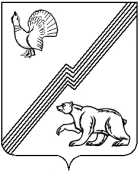 АДМИНИСТРАЦИЯ ГОРОДА ЮГОРСКАХанты-Мансийского автономного округа - ЮгрыПОСТАНОВЛЕНИЕот  20 марта 2023 года                                                                                 № 351-пО внесении изменения в постановление администрации города Югорска от 23.01.2012 № 99 «О порядке обеспечения доступа к информации о деятельности администрации города Югорска и осуществления контроля за обеспечением доступа к информации о деятельности администрации города Югорска»В соответствии  с Федеральным законом от 06.10.2003 № 131-ФЗ                «Об общих принципах организации местного самоуправления в Российской Федерации», Законом Российской Федерации от 27.12.1991 №  2124-1                  «О средствах массовой информации»:1. Внести в приложение 1 к постановлению  администрации города Югорска от 23.01.2012 № 99 «О порядке обеспечения доступа к информации о деятельности администрации города Югорска и осуществления контроля за обеспечением доступа к информации о деятельности администрации города Югорска» изменение, дополнив в пункт 3 подпунктом 3.2 следующей редакции:«3.2. Информация о социально-экономическом, культурном развитии муниципального образования, о развитии его общественной инфраструктуры, о текущей деятельности администрации города Югорска размещается в сетевом издании ugorkinfo.ru.». 2. Опубликовать постановление в официальном печатном издании города Югорска и разместить на официальном сайте органов местного самоуправления.3. Настоящее постановление вступает в силу после его официального опубликования.Глава города Югорска                                                                    А.Ю. Харлов